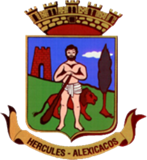 CITTÀ DI MONTESARCHIOPROVINCIA DI BENEVENTOAssessorato alla Cultura e all’InfanziaMODULO DI ADESIONE AL LABABORATORIO DI PITTURA CON L’ARTISTA ANNA LISI
Il/la sottoscritto/a ______________________________________________________________________ nato/a a __________________________________________________ (_____) il ___________________ 
Codice Fiscale __________________________________ residente in _____________________________ via _____________________________________________________ n° ______ Tel. __________________
 e-mail________________________________________________________________________________In qualità di genitore di _____________________________________, con il presente modulo intende inscrivere il/la proprio/a figlio/a al laboratorio di pittura con l’artista Anna Lisi proposto dal comune di Montesarchio, attraverso l’assessorato alla Cultura e all’Infanzia, che si terrà presso la biblioteca comunale “amicolibro” di Montesarchio.                                                                                                                              Firma                                                                                                      ____________________________ ………………………………………………
Inoltre acconsente alla pubblicazione di immagini e materiale fotografico per la promozione dell’iniziativa, attraverso i canali social del comune di Montesarchio.                                                                                                                              Firma                                                                                                       ___________________________ ………………………………………………_______________________ lì_____________________
Info e contatti 
Artista Anna Lisi 3297266582
Assessore alla Cultura e all’Infanzia Morena Cecere 3895368753